4.	UTREDNING OM ATT EXCEPTIONELLA VÄDERLEKSFÖRHÅLLANDEN FÖRELIGGER OCH GRUNDER FÖR SPRIDNING AV STALLGÖDSEL PÅ GÅRDSNIVÅ5.	UPPGIFTER OM ÅKRAR DÄR STALLGÖDSEL KOMMER ATT SPRIDAS I NOVEMBER (VID BEHOV KARTBILAGOR)Ifylld anmälan returneras till Västkustens miljöenhet per e-post till miljoenheten@korsholm.fi. Undantagsförfarandet är avsett att användas endast under särskilda undantagssituationer. Det är möjligt att göra undantag från den tid då det är förbjudet att sprida gödsel om det i området har regnat märkbart mer än under normalår under den termiska tillväxtperioden och avdunstningen har varit så liten att åkrarna inte bär maskiner på grund av markfuktigheten. Exempel på sådana exceptionella år är 2006 och 2012 då vissa delar av landet fick rikligt med regn och det därför ställvis var omöjligt att sprida gödsel under växtperioden. Om man avviker från tiden för spridning av gödsel, ska dock villkoren enligt bestämmelserna om spridning av andra gödselmedel uppfyllas. I undantagssituationer gäller bland annat följande villkor för spridning. Gödselmedel får aldrig spridas på snötäckt, frusen eller vattenmättad mark. Stallgödsel som spridits ut på åkern ska bearbetas in i jorden inom ett dygn från spridningen. I november är det inte fråga om gödsling för växter som ska sås på hösten. Då får stallgödsel spridas på åkerskiften där växttäcket hålls över vintern endast genom placering av gödsel. Från och med ingången av september får den mängd lösligt kväve som sprids i stallgödsel från produktionsdjur och organiska gödselfabrikat vara högst 35 kg/ha. Mängden lösligt kväve som sprids på hösten beaktas i sin helhet som en del av gödslingen av följande odlingsväxt.Anmälan görs av den verksamhetsutövare på vars djurgård gödseln produceras.Den bakre gränsen för spridning av stallgödsel i exceptionella situationer är den 30 november.Undantaget gäller endast gödsel, inte organiska gödselfabrikat eller andra gödselmedel.Den kommunala miljövårdsmyndigheten eller en tjänsteinnehavare som har förordnats av denna har trots bestämmelserna om sekretess i lagen om offentlighet i myndigheternas verksamhet rätt att av myndigheter och verksamhetsutövare få sådana uppgifter som behövs för tillsynen.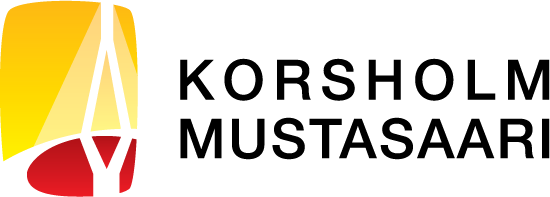 ANMÄLAN OM SPRIDNING AV STALLGÖDSEL I EXCEPTIONELLA SITUATIONER(Statsrådets förordning om begränsning av vissa utsläpp från jordbruk och trädgårdsodling (den s.k. nitratförordningen, 1250/2014) 10 § 2 mom. samt miljöskyddslagen 527/2014)Västkustens miljöenhetAnmälan ska lämnas in så tidigt som möjligt, men senast den 31 oktober.(Myndigheten fyller i)(Myndigheten fyller i)Myndighetens kontaktuppgifterMyndighetens kontaktuppgifterDiarienummerAnmälan har inkommitDiarienummerAnmälan har inkommit1.	DEN ANMÄLNINGSSKYLDIGAS KONTAKTUPPGIFTER 1.	DEN ANMÄLNINGSSKYLDIGAS KONTAKTUPPGIFTER 1.	DEN ANMÄLNINGSSKYLDIGAS KONTAKTUPPGIFTER 1.	DEN ANMÄLNINGSSKYLDIGAS KONTAKTUPPGIFTER Anmälarens namnPostadress och postortPostadress och postortTelefonnummerE-postadressFO-nummerFO-nummerLägenhetssignum2.	UPPGIFTER OM DJURSTALLET2.	UPPGIFTER OM DJURSTALLET2.	UPPGIFTER OM DJURSTALLET2.	UPPGIFTER OM DJURSTALLETDjurstallets/gårdens namn BesöksadressBesöksadressBesöksadress3.	VERKSAMHETENS NUVARANDE MILJÖTILLSTÅND ELLER ANMÄLNINGSBESLUT3.	VERKSAMHETENS NUVARANDE MILJÖTILLSTÅND ELLER ANMÄLNINGSBESLUT3.	VERKSAMHETENS NUVARANDE MILJÖTILLSTÅND ELLER ANMÄLNINGSBESLUT3.	VERKSAMHETENS NUVARANDE MILJÖTILLSTÅND ELLER ANMÄLNINGSBESLUTDatum för beviljandeMyndighetMyndighetMyndighet miljötillstånd eller anmälningsbeslut saknas miljötillstånd eller anmälningsbeslut saknas miljötillstånd eller anmälningsbeslut saknas miljötillstånd eller anmälningsbeslut saknas uppgifterna finns i bilaga nr Bas- och jordbruksskiftes-signumJordbruksskiftets areal (ha)Gödselmängd som sprids (m3)Gödselmängd som sprids per hektar (m3/ha)Totalt6.	STALLGÖDSEL SOM SPRIDS SAMT GENOMFÖRANDE AV SPRIDNINGEN6.	STALLGÖDSEL SOM SPRIDS SAMT GENOMFÖRANDE AV SPRIDNINGEN6.	STALLGÖDSEL SOM SPRIDS SAMT GENOMFÖRANDE AV SPRIDNINGENVilken djurart kommer gödseln från? Om det är fråga om gödsel från flera djurarter, välj den som står för den huvudsakliga mängden nöt svin fjäderfä häst får och get pälsdjur annan, vilken?      Typ av gödsel strögödsel torrgödsel flytgödsel som sugits upp av torv djupströgödsel flytgödsel urinPlanerad spridningstidpunkt (datum)Spridnings- och myllningsteknikVilken djurart kommer gödseln från? Om det är fråga om gödsel från flera djurarter, välj den som står för den huvudsakliga mängden nöt svin fjäderfä häst får och get pälsdjur annan, vilken?      Typ av gödsel strögödsel torrgödsel flytgödsel som sugits upp av torv djupströgödsel flytgödsel urinPlanerad spridningstidpunkt (datum)Spridnings- och myllningsteknikVilken djurart kommer gödseln från? Om det är fråga om gödsel från flera djurarter, välj den som står för den huvudsakliga mängden nöt svin fjäderfä häst får och get pälsdjur annan, vilken?      Typ av gödsel strögödsel torrgödsel flytgödsel som sugits upp av torv djupströgödsel flytgödsel urinPlanerad spridningstidpunkt (datum)Spridnings- och myllningsteknik uppgifterna finns i bilaga nr 7.	UNDERSKRIFT7.	UNDERSKRIFT7.	UNDERSKRIFT7.	UNDERSKRIFTPlats och datumPlats och datumUnderskrift (vid behov)Underskrift (vid behov)NamnförtydligandeNamnförtydligande